Федеральное государственное бюджетное учреждение«Федеральный научно-клинический центр специализированных видов медицинской помощи и медицинских технологий Федерального медико-биологического агентства»Федеральное государственное бюджетное образовательное учреждениедополнительного профессионального образованияИнститут повышения квалификации ФМБА России 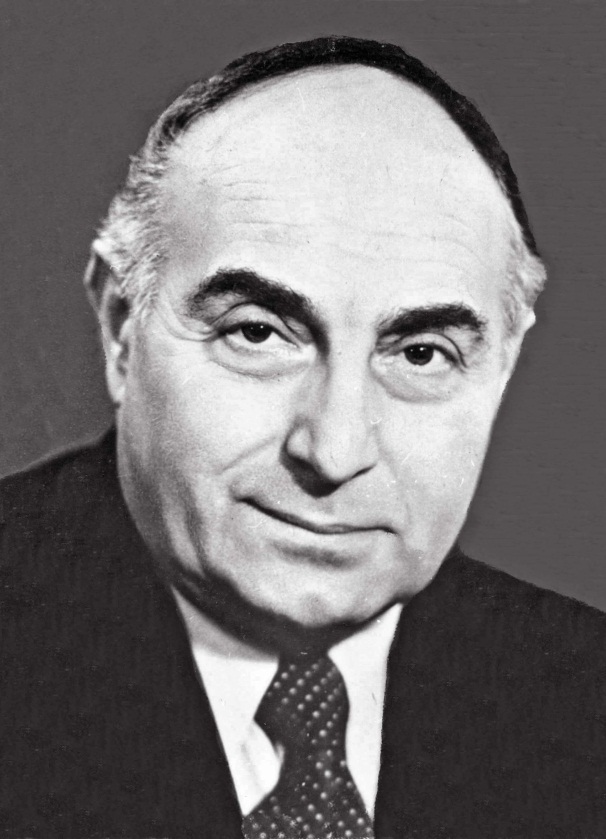 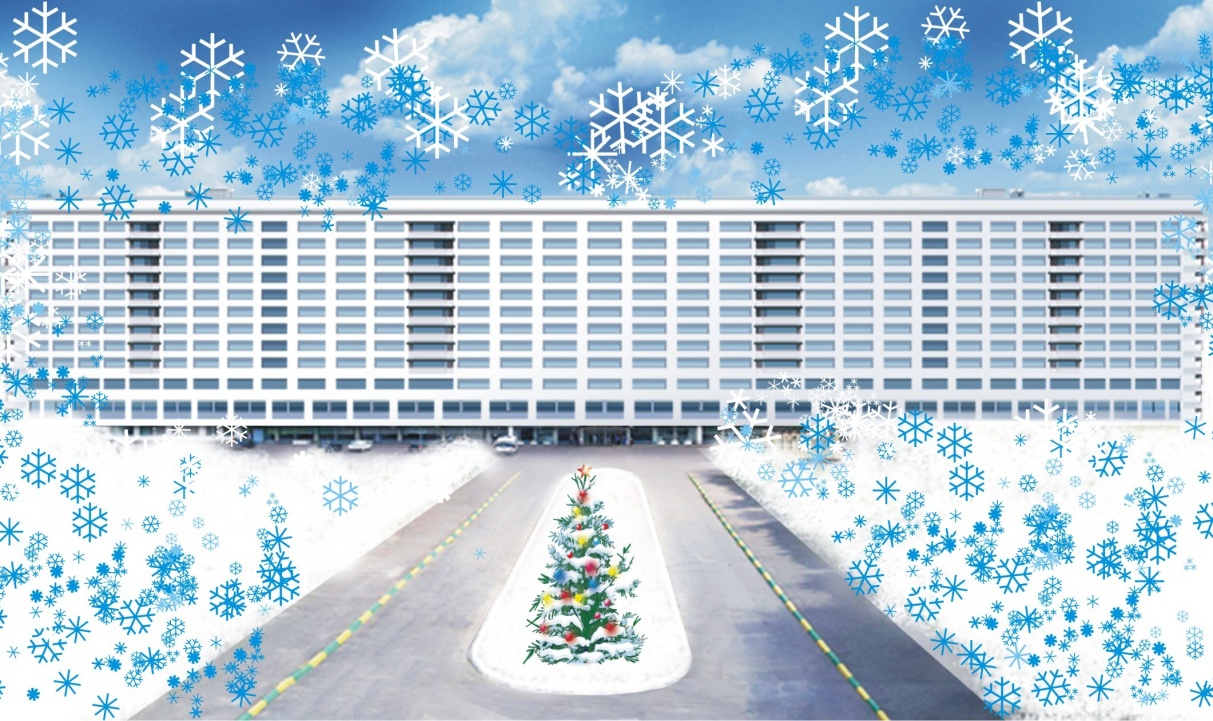     21.09.1922 – 14.12.2009 НАУЧНО-ПРАКТИЧЕСКАЯ КОНФЕРЕНЦИЯ«Новые технологии в морфологической диагностике» (Вторые научные чтения, посвященные памяти академика РАЕН,   заслуженного деятеля науки РСФСР, д.м.н., профессора  Г.Г.Автандилова)
14 декабря 2017 г.ПРОГРАММА
 НАУЧНО-ПРАКТИЧЕСКОЙ КОНФЕРЕНЦИИ
«Новые технологии в морфологической диагностике» 
14 декабря 2017 г.Регистрация участниковРегистрация участниковРегистрация участников8:30 – 9:30Пленарное заседаниеПленарное заседаниеПленарное заседание9:30 – 12:30Председатели:Председатели:Председатели:Председатели:Александр Витальевич Троицкий-Генеральный  директор ФНКЦ ФМБА России, профессор, д.м.н.Генеральный  директор ФНКЦ ФМБА России, профессор, д.м.н.Федор Георгиевич Забозлаев-Главный специалист по патологической анатомии ФМБА России, заведующий патологоанатомическим отделением ФНКЦ ФМБА России, д.м.н., заведующий кафедрой патологической анатомии, цитологии и молекулярной патологии ИПК ФМБА РоссииГлавный специалист по патологической анатомии ФМБА России, заведующий патологоанатомическим отделением ФНКЦ ФМБА России, д.м.н., заведующий кафедрой патологической анатомии, цитологии и молекулярной патологии ИПК ФМБА РоссииОлег Вадимович Зайратьянц-Заведующий кафедрой патологической анатомии ГБОУ ВПО МГМСУ им. А.И. Евдокимова МЗ РФ, профессор, д.м.н.Заведующий кафедрой патологической анатомии ГБОУ ВПО МГМСУ им. А.И. Евдокимова МЗ РФ, профессор, д.м.н.Лев ВладимировичКактурскийПрезидент Российского общества патологоанатомов, член-корреспондент РАН, профессор, д.м.н.Президент Российского общества патологоанатомов, член-корреспондент РАН, профессор, д.м.н.Александр Витальевич ТроицкийГенеральный директор ФНКЦ ФМБА России, профессор, д.м.н.Приветственное словоАлександр Витальевич ТроицкийГенеральный директор ФНКЦ ФМБА России, профессор, д.м.н.Приветственное словоАлександр Витальевич ТроицкийГенеральный директор ФНКЦ ФМБА России, профессор, д.м.н.Приветственное слово9:30 – 9:45(15 мин.) Федор Георгиевич ЗабозлаевГлавный специалист по патологической анатомии ФМБА России, заведующий патологоанатомическим отделением ФНКЦ ФМБА России, д.м.н., заведующий кафедрой патологической анатомии, цитологии и молекулярной патологии ИПК ФМБА России «Г.Г.Автандилов – основатель Российской школы количественной патологической анатомии» Федор Георгиевич ЗабозлаевГлавный специалист по патологической анатомии ФМБА России, заведующий патологоанатомическим отделением ФНКЦ ФМБА России, д.м.н., заведующий кафедрой патологической анатомии, цитологии и молекулярной патологии ИПК ФМБА России «Г.Г.Автандилов – основатель Российской школы количественной патологической анатомии» Федор Георгиевич ЗабозлаевГлавный специалист по патологической анатомии ФМБА России, заведующий патологоанатомическим отделением ФНКЦ ФМБА России, д.м.н., заведующий кафедрой патологической анатомии, цитологии и молекулярной патологии ИПК ФМБА России «Г.Г.Автандилов – основатель Российской школы количественной патологической анатомии»9:45 – 10:10(30 мин.)Владимир Павлович БаклаушевЗам. Генерального директора ФНКЦ ФМБА России по научной работе и медицинским технологиям д.м.н.«Количественный анализ и морфометрия микроскопических изображений»Владимир Павлович БаклаушевЗам. Генерального директора ФНКЦ ФМБА России по научной работе и медицинским технологиям д.м.н.«Количественный анализ и морфометрия микроскопических изображений»Владимир Павлович БаклаушевЗам. Генерального директора ФНКЦ ФМБА России по научной работе и медицинским технологиям д.м.н.«Количественный анализ и морфометрия микроскопических изображений»10:10 – 10:30Лев Владимирович КактурскийПрезидент Российского общества патологоанатомов, член-корреспондент РАН, профессор, д.м.н.«Идеи Г.Г.Автандилова в объективной оценке патологии»Лев Владимирович КактурскийПрезидент Российского общества патологоанатомов, член-корреспондент РАН, профессор, д.м.н.«Идеи Г.Г.Автандилова в объективной оценке патологии»Лев Владимирович КактурскийПрезидент Российского общества патологоанатомов, член-корреспондент РАН, профессор, д.м.н.«Идеи Г.Г.Автандилова в объективной оценке патологии»10:30 – 10:50Марина Владимировна СавостиковаЧлен правления Российского общества онкопатологов, заведующая лабораторией клинической цитологии ФГБУ «РОНЦ им. Н.Н.Блохина» МЗ РФ« Цитопатология – современные диагностические возможности»Марина Владимировна СавостиковаЧлен правления Российского общества онкопатологов, заведующая лабораторией клинической цитологии ФГБУ «РОНЦ им. Н.Н.Блохина» МЗ РФ« Цитопатология – современные диагностические возможности»Марина Владимировна СавостиковаЧлен правления Российского общества онкопатологов, заведующая лабораторией клинической цитологии ФГБУ «РОНЦ им. Н.Н.Блохина» МЗ РФ« Цитопатология – современные диагностические возможности»10:50 – 11:20Алексей Георгиевич НикитинЗаведующий лабораторией генетики ФНКЦ ФМБА России, к.б.н.«Молекулярно-генетические методы диагностики в практической медицине»Алексей Георгиевич НикитинЗаведующий лабораторией генетики ФНКЦ ФМБА России, к.б.н.«Молекулярно-генетические методы диагностики в практической медицине»Алексей Георгиевич НикитинЗаведующий лабораторией генетики ФНКЦ ФМБА России, к.б.н.«Молекулярно-генетические методы диагностики в практической медицине»11:20-11:40Юрий Юрьевич ШишкинД.м.н., профессор кафедры судебно-медицинской экспертизы Ивановской Государственной медицинской академии МЗ России«Применение трехмерного сканирования при патологоанатомическом исследовании трупа»Юрий Юрьевич ШишкинД.м.н., профессор кафедры судебно-медицинской экспертизы Ивановской Государственной медицинской академии МЗ России«Применение трехмерного сканирования при патологоанатомическом исследовании трупа»Юрий Юрьевич ШишкинД.м.н., профессор кафедры судебно-медицинской экспертизы Ивановской Государственной медицинской академии МЗ России«Применение трехмерного сканирования при патологоанатомическом исследовании трупа»11:40-12:00Кофе-брейк12:00 – 12:30Секционное заседаниеСекционное заседаниеСекционное заседание12:30 – 14:00Председатели:Председатели:Председатели:Председатели:Александр Витальевич Троицкий-Генеральный директор ФНКЦ ФМБА России, профессор, д.м.н.Генеральный директор ФНКЦ ФМБА России, профессор, д.м.н.Федор Георгиевич Забозлаев-Главный специалист по патологической анатомии ФМБА России, заведующий патологоанатомическим отделением ФНКЦ ФМБА России, д.м.н., заведующий кафедрой патологической анатомии, цитологии и молекулярной патологии ИПК ФМБА России Главный специалист по патологической анатомии ФМБА России, заведующий патологоанатомическим отделением ФНКЦ ФМБА России, д.м.н., заведующий кафедрой патологической анатомии, цитологии и молекулярной патологии ИПК ФМБА России Олег Вадимович Зайратьянц-Заведующий кафедрой патологической анатомии ГБОУ ВПО МГМСУ им. А.И. Евдокимова МЗ РФ, профессор, д.м.н.Заведующий кафедрой патологической анатомии ГБОУ ВПО МГМСУ им. А.И. Евдокимова МЗ РФ, профессор, д.м.н.Нина Андреевна ГорбаньЧлен правления Российского общества онкопатологов, врач-патологоанатом ПАО ФКГУ «ГВКГ им. Н.Н.Бурденко» Минобороны России, к.м.н. «Современная модификация классификации ВОЗ опухолей  мужских половых органов»Нина Андреевна ГорбаньЧлен правления Российского общества онкопатологов, врач-патологоанатом ПАО ФКГУ «ГВКГ им. Н.Н.Бурденко» Минобороны России, к.м.н. «Современная модификация классификации ВОЗ опухолей  мужских половых органов»Нина Андреевна ГорбаньЧлен правления Российского общества онкопатологов, врач-патологоанатом ПАО ФКГУ «ГВКГ им. Н.Н.Бурденко» Минобороны России, к.м.н. «Современная модификация классификации ВОЗ опухолей  мужских половых органов»12:30 – 12:50(20 мин.)Сергей Владимирович Лищук Заведующий патологоанатомическим отделением ГНЦ ФМБЦ им. А.И.Бурназяна ФМБА России« Колоректальный рак: молекулярный патогенез, диагностика, стадирование и оценка терапевтического патоморфоза»Сергей Владимирович Лищук Заведующий патологоанатомическим отделением ГНЦ ФМБЦ им. А.И.Бурназяна ФМБА России« Колоректальный рак: молекулярный патогенез, диагностика, стадирование и оценка терапевтического патоморфоза»Сергей Владимирович Лищук Заведующий патологоанатомическим отделением ГНЦ ФМБЦ им. А.И.Бурназяна ФМБА России« Колоректальный рак: молекулярный патогенез, диагностика, стадирование и оценка терапевтического патоморфоза»12:50 – 13:10(20 мин.)Константин Анатольевич ПавловК.м.н., врач-патологоанатом патологоанатомического отделения ГНЦ ФМБЦ им. А.И.Бурназяна ФМБА России, доцент кафедры патологической анатомии, цитологии и молекулярной патологии ИПК ФМБА России«Плоскоклеточные поражения шейки матки: комплексный подход к диагностике и лечению»Константин Анатольевич ПавловК.м.н., врач-патологоанатом патологоанатомического отделения ГНЦ ФМБЦ им. А.И.Бурназяна ФМБА России, доцент кафедры патологической анатомии, цитологии и молекулярной патологии ИПК ФМБА России«Плоскоклеточные поражения шейки матки: комплексный подход к диагностике и лечению»Константин Анатольевич ПавловК.м.н., врач-патологоанатом патологоанатомического отделения ГНЦ ФМБЦ им. А.И.Бурназяна ФМБА России, доцент кафедры патологической анатомии, цитологии и молекулярной патологии ИПК ФМБА России«Плоскоклеточные поражения шейки матки: комплексный подход к диагностике и лечению»13:10 – 13:30(20 мин.)Мирошникова Валентина ВадимовнаВедущий специалист по направлению «оборудование» компания Биовитрум"Новые горизонты молекулярно-генетических исследований по технологии NanoString»Мирошникова Валентина ВадимовнаВедущий специалист по направлению «оборудование» компания Биовитрум"Новые горизонты молекулярно-генетических исследований по технологии NanoString»Мирошникова Валентина ВадимовнаВедущий специалист по направлению «оборудование» компания Биовитрум"Новые горизонты молекулярно-генетических исследований по технологии NanoString»13:30 – 14:00(30 мин.)Кофе-брейк14:00 – 14:30Заседание профильной комиссии по патологической анатомии ФМБА РоссииЗаседание профильной комиссии по патологической анатомии ФМБА РоссииЗаседание профильной комиссии по патологической анатомии ФМБА России14:30 – 17:30Председатели:Председатели:Председатели:Председатели:Федор Георгиевич ЗабозлаевГлавный специалист по патологической анатомии ФМБА России, заведующий патологоанатомическим отделением ФНКЦ ФМБА России, д.м.н., заведующий кафедрой патологической анатомии, цитологии и молекулярной патологии ИПК ФМБА РоссииГлавный специалист по патологической анатомии ФМБА России, заведующий патологоанатомическим отделением ФНКЦ ФМБА России, д.м.н., заведующий кафедрой патологической анатомии, цитологии и молекулярной патологии ИПК ФМБА РоссииОлег Вадимович Зайратьянц-Заведующий кафедрой патологической анатомией ГБОУ ВПО МГМСУ им. А.И. Евдокимова МЗ РФ, профессор, д.м.н.Заведующий кафедрой патологической анатомией ГБОУ ВПО МГМСУ им. А.И. Евдокимова МЗ РФ, профессор, д.м.н.1. Исполнение приказов Министерства здравоохранения Российской Федерации от 6 июня 2013 г. № 354н «О порядке проведения патологоанатомических вскрытий» и от 24 марта 2016 г. № 179н «О правилах проведения патологоанатомических исследований» в патологоанатомических отделениях медицинских организаций, подведомственных ФМБА России.2. Результаты проведения оценки работы комиссий по изучению летальных исходов (КИЛИ) за первое полугодие 2017 года и принятие формы протокола КИЛИ и карты рецензента.3. Проект профессионального стандарта врача-патологоанатома.4. Актуальные вопросы непрерывного медицинского образования и аккредитация врачей-патологоанатомов и среднего медицинского персонала патологоанатомических отделений. 1. Исполнение приказов Министерства здравоохранения Российской Федерации от 6 июня 2013 г. № 354н «О порядке проведения патологоанатомических вскрытий» и от 24 марта 2016 г. № 179н «О правилах проведения патологоанатомических исследований» в патологоанатомических отделениях медицинских организаций, подведомственных ФМБА России.2. Результаты проведения оценки работы комиссий по изучению летальных исходов (КИЛИ) за первое полугодие 2017 года и принятие формы протокола КИЛИ и карты рецензента.3. Проект профессионального стандарта врача-патологоанатома.4. Актуальные вопросы непрерывного медицинского образования и аккредитация врачей-патологоанатомов и среднего медицинского персонала патологоанатомических отделений. 1. Исполнение приказов Министерства здравоохранения Российской Федерации от 6 июня 2013 г. № 354н «О порядке проведения патологоанатомических вскрытий» и от 24 марта 2016 г. № 179н «О правилах проведения патологоанатомических исследований» в патологоанатомических отделениях медицинских организаций, подведомственных ФМБА России.2. Результаты проведения оценки работы комиссий по изучению летальных исходов (КИЛИ) за первое полугодие 2017 года и принятие формы протокола КИЛИ и карты рецензента.3. Проект профессионального стандарта врача-патологоанатома.4. Актуальные вопросы непрерывного медицинского образования и аккредитация врачей-патологоанатомов и среднего медицинского персонала патологоанатомических отделений. 